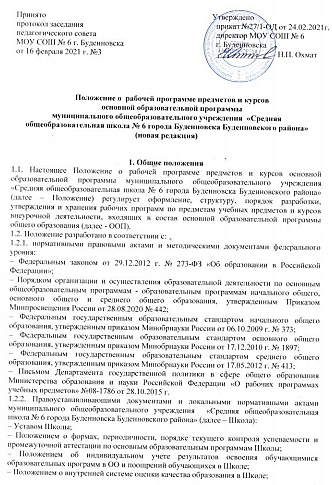 – Положением о формах обучения в Школе. 1.3. В Положении использованы следующие основные понятия и термины: – рабочая программа – документ локального уровня, конкретизирующий содержание обучения применительно к целям основной образовательной программы (далее – ООП) общего образования и возможностям конкретного учебного предмета, курса внеурочной деятельности в достижении этих целей; – примерная программа – готовая программа, входящая в учебно-методические комплекты; – оценочные средства – методы оценки и соответствующие им контрольно- измерительные материалы. 1.4. Обязанности педагогического работника в части разработки, коррекции рабочих программ и мера ответственности за выполнение рабочей программы в полном объеме определяется должностной инструкцией педагогического работника. 2. Структура рабочей программы2.1. Структура рабочей программы определяется настоящим Положением с учетом: - требований ФГОС общего образования (в отношении ООП, разработанных в соответствии с ФГОС общего образования); - локальных нормативных актов, указанных в п. 1.2. 2.2. Обязательные компоненты рабочей программы: – планируемые результаты освоения учебного предмета, курса; – содержание учебного предмета, курса с указанием форм организации учебных занятий, основных видов учебной деятельности; – календарно - тематическое планирование с указанием количества часов, отводимых на освоение каждой темы. 2.2.1. Раздел «Планируемые результаты освоения учебного предмета, курса» конкретизирует соответствующий раздел Пояснительной записки ООП (по уровням общего образования) исходя из требований ФГОС общего образования и (или) ФКГОС. Все планируемые результаты освоения учебного предмета, курса подлежат оценке их достижения обучающимися. 2.2.2. В разделе «Планируемые результаты освоения учебного предмета, курса» кратко фиксируется: – результаты освоения рабочей программы по каждому тематическому разделу; – виды деятельности обучающихся, направленные на достижение результата; – организация проектной и учебно-исследовательской деятельности обучающихся (возможно приложение тематики проектов). 2.2.3. Раздел «Содержание учебного предмета, курса» включает: – краткую характеристику содержания предмета или курса по каждому тематическому разделу с учетом требований ФГОС общего образования и (или) ФКГОС;     – воспитывающий и развивающий потенциал учебного предмета, курса; – межпредметные связи учебного предмета, курса; – ключевые темы в их взаимосвязи; преемственность по годам изучения (если актуально).2.2.4. Раздел «Календарно - тематическое планирование» оформляется в виде таблицы, в котором должно быть отражено: содержание учебного предмета (название темы, раздела, количество часов, отводимых на освоение темы).В таблице могут быть представлены: - Основные виды учебной деятельности обучающихся. Данный блок позволяет отразить специфику Стандарта (системно-деятельностный подход в организации учебной деятельности обучающихся); - планируемые образовательные результаты учащихся по каждой теме (распределению по темам подлежат планируемые образовательные результаты обучающихся, зафиксированные согласно п. 2.2.1 настоящего Положения). Допускается отражение основных видов учебной деятельности обучающихся и планируемых образовательных результатов обучающихся в технологических картах учителя. 2.2.5. Календарно - тематическое планирование рабочей программы является основой для создания календарно-тематического планирования учебного предмета, курса на учебный год. КТП формируется посредством программы «АВЕРС: Электронный журнал». 3. Порядок разработки рабочей программы3.1. Рабочая программа разрабатывается как часть ООП (по уровням общего образования). 3.2. Педагогический работник выбирает один из нижеследующих вариантов установления периода, на который разрабатывается рабочая программа: – рабочая программа по учебному предмету разрабатывается на учебный год; – рабочая программа разрабатывается на тот период реализации ООП, который равен сроку освоения дисциплины учебного плана или курса внеурочной деятельности. 3.3. Рабочая программа может быть разработана на основе: – примерной программы, входящей в учебно-методический комплект; – авторской программы; – учебной и методической литературы3.4. Педагогический работник вправе: – варьировать содержание разделов, тем, обозначенных в примерной программе; – устанавливать последовательность изучения тем; – распределять учебный материал внутри тем; – определять время, отведенное на изучение темы; – выбирать, исходя из целей и задач рабочей программы методики и технологии обучения и воспитания; подбирать и (или) разрабатывать оценочные средства. 3.5. Педагогический работник вправе представить рабочую программу на заседании методического объединения, соответствующим протоколом которого фиксируется факт одобрения/ неодобрения рабочей программы. 3.6. Обязательному представлению на заседании методического объединения подлежат рабочие программы, разработанные составителем на основе учебно-методической литературы и имеющие более 50 % авторских подходов к организации содержания учебного материала. 3.7. Рабочая программа на заседании педагогического совета проходит согласование и утверждается в составе ООП (по уровням общего образования) приказом директора Школы. 4. Оформление и хранение рабочей программы4.1. Рабочая программа оформляется в электронном и печатном варианте. 4.2. Электронный вариант рабочей программы хранится на официальном сайте Школы (26209s006.edusite.ru) 4.3. С целью включения в содержательный раздел ООП (по уровням общего образования) перечня реализуемых рабочих программ, разработчик рабочей программы готовит в электронном виде аннотацию, где указывается: – название рабочей программы; – срок, на который разработана рабочая программа; – список приложений к рабочей программе (при необходимости). 4.4. Электронная версия рабочей программы форматируется в редакторе Word шрифтом Times New Roman, кегль 12, межстрочный интервал одинарный, выровненный по ширине, поля со всех сторон 1-3 см; центровка заголовков и абзацы в тексте выполняются при помощи средств Word, листы формата А 4; таблицы встраиваются непосредственно в текст. Тематическое и календарно-тематическое планирование (см. п. 2.2.5 Положения) представляются в виде таблицы. Титульный лист рабочей программы не нумеруется. 4.5. Печатная версия рабочей программы дублирует электронную версию за исключением аннотации. 5. Порядок внесения изменений в рабочую программу5.1. Изменения в рабочую программу вносятся в связи с необходимостью корректировки сроков ее выполнения по следующим причинам: – карантин; переход на опосредованное обучение с использованием дистанционных технологий; – иное.  5.2. В случае необходимости корректировки рабочих программ директор Школы издает приказ о внесении изменений в основную образовательную программу в части корректировки содержания рабочих программ. 5.3. Корректировка рабочей программы может быть осуществлена посредством: – укрупнения дидактических единиц; – сокращения часов на проверочные работы; – оптимизации домашних заданий; – вывода (в старших классах) части учебного материала на самостоятельное изучение по теме с последующим контролем. 5.4. Не допускается уменьшение объема часов за счет полного исключения тематического раздела из программы. 5.5. Все изменения, дополнения, вносимые педагогом в рабочие программы учебных предметов, курсов, дисциплин модулей и курсов внеурочной деятельности в течение учебного года, должны быть согласованы с заместителем директора по учебно-воспитательной работе. 5.6. Корректировка рабочих программ проводится согласно срокам и порядку, установленным в приказе директора о внесении изменений в ООП.